План-график мероприятий на на февраль март 2023 года по реализации межведомственного культурно-образовательного проекта «Культура для школьников» в Иркутской областиКриволукского МО МКУ КДИЦ «Селяночка»План-график мероприятий на на февраль март 2023 года по реализации межведомственного культурно-образовательного проекта «Культура для школьников» в Иркутской областиКриволукского МО МКУ КДИЦ «Селяночка»План-график мероприятий на на февраль март 2023 года по реализации межведомственного культурно-образовательного проекта «Культура для школьников» в Иркутской областиКриволукского МО МКУ КДИЦ «Селяночка»План-график мероприятий на на февраль март 2023 года по реализации межведомственного культурно-образовательного проекта «Культура для школьников» в Иркутской областиКриволукского МО МКУ КДИЦ «Селяночка»План-график мероприятий на на февраль март 2023 года по реализации межведомственного культурно-образовательного проекта «Культура для школьников» в Иркутской областиКриволукского МО МКУ КДИЦ «Селяночка»1. Направление ИЗОБРАЗИТЕЛЬНОЕ ИСКУССТВО1. Направление ИЗОБРАЗИТЕЛЬНОЕ ИСКУССТВО1. Направление ИЗОБРАЗИТЕЛЬНОЕ ИСКУССТВО1. Направление ИЗОБРАЗИТЕЛЬНОЕ ИСКУССТВО1. Направление ИЗОБРАЗИТЕЛЬНОЕ ИСКУССТВОЦельСориентировать школьников на формирование художественной визуальной культуры в процессе их приобщения к отечественному и мировому изобразительному искусствуСориентировать школьников на формирование художественной визуальной культуры в процессе их приобщения к отечественному и мировому изобразительному искусствуСориентировать школьников на формирование художественной визуальной культуры в процессе их приобщения к отечественному и мировому изобразительному искусствуСориентировать школьников на формирование художественной визуальной культуры в процессе их приобщения к отечественному и мировому изобразительному искусствуЗадачи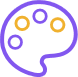 1. Развивать культурные компетенции, включающие: формирование основ музейной культуры, бережного отношения к музейным предметам и культурным ценностям в целом; формирование эстетических предпочтений, развитие эстетических интересов; формирование художественно-эстетического восприятия и образного мышления; формирование мировоззрения и развитие эмоционального интеллекта;расширение знаний культурно-исторических периодов, стилей, направлений, авторов и жанров лучших произведений изобразительного искусства отечественной и мировой культуры; развитие навыков анализа произведений изобразительного искусства, сопоставления, выявления параллельных идей и образов, воплощенных в различные периоды развития культуры (в соотношении с мировой, отечественной и региональной, местной культурой);развитие умений исследовать связь современных образов визуальной культуры с истоками (оригиналами), сформированными в ходе развития изобразительного искусства, соотносить их с культурно-историческим контекстом; 2. Приобщать к истории и традициям, развивая:понимание непрерывности и преемственности истории развития изобразительного искусства от архаики до современности; чувство личностной причастности и принадлежности к родной и мировой культуре. 1. Развивать культурные компетенции, включающие: формирование основ музейной культуры, бережного отношения к музейным предметам и культурным ценностям в целом; формирование эстетических предпочтений, развитие эстетических интересов; формирование художественно-эстетического восприятия и образного мышления; формирование мировоззрения и развитие эмоционального интеллекта;расширение знаний культурно-исторических периодов, стилей, направлений, авторов и жанров лучших произведений изобразительного искусства отечественной и мировой культуры; развитие навыков анализа произведений изобразительного искусства, сопоставления, выявления параллельных идей и образов, воплощенных в различные периоды развития культуры (в соотношении с мировой, отечественной и региональной, местной культурой);развитие умений исследовать связь современных образов визуальной культуры с истоками (оригиналами), сформированными в ходе развития изобразительного искусства, соотносить их с культурно-историческим контекстом; 2. Приобщать к истории и традициям, развивая:понимание непрерывности и преемственности истории развития изобразительного искусства от архаики до современности; чувство личностной причастности и принадлежности к родной и мировой культуре. 1. Развивать культурные компетенции, включающие: формирование основ музейной культуры, бережного отношения к музейным предметам и культурным ценностям в целом; формирование эстетических предпочтений, развитие эстетических интересов; формирование художественно-эстетического восприятия и образного мышления; формирование мировоззрения и развитие эмоционального интеллекта;расширение знаний культурно-исторических периодов, стилей, направлений, авторов и жанров лучших произведений изобразительного искусства отечественной и мировой культуры; развитие навыков анализа произведений изобразительного искусства, сопоставления, выявления параллельных идей и образов, воплощенных в различные периоды развития культуры (в соотношении с мировой, отечественной и региональной, местной культурой);развитие умений исследовать связь современных образов визуальной культуры с истоками (оригиналами), сформированными в ходе развития изобразительного искусства, соотносить их с культурно-историческим контекстом; 2. Приобщать к истории и традициям, развивая:понимание непрерывности и преемственности истории развития изобразительного искусства от архаики до современности; чувство личностной причастности и принадлежности к родной и мировой культуре. 1. Развивать культурные компетенции, включающие: формирование основ музейной культуры, бережного отношения к музейным предметам и культурным ценностям в целом; формирование эстетических предпочтений, развитие эстетических интересов; формирование художественно-эстетического восприятия и образного мышления; формирование мировоззрения и развитие эмоционального интеллекта;расширение знаний культурно-исторических периодов, стилей, направлений, авторов и жанров лучших произведений изобразительного искусства отечественной и мировой культуры; развитие навыков анализа произведений изобразительного искусства, сопоставления, выявления параллельных идей и образов, воплощенных в различные периоды развития культуры (в соотношении с мировой, отечественной и региональной, местной культурой);развитие умений исследовать связь современных образов визуальной культуры с истоками (оригиналами), сформированными в ходе развития изобразительного искусства, соотносить их с культурно-историческим контекстом; 2. Приобщать к истории и традициям, развивая:понимание непрерывности и преемственности истории развития изобразительного искусства от архаики до современности; чувство личностной причастности и принадлежности к родной и мировой культуре. Блок№Наименование мероприятияОрганизатор (наименование организации, адрес, координаты ответственного лица)Сроки проведенияКультпоходВозрастная категория 1-4 классВозрастная категория 1-4 классВозрастная категория 1-4 классВозрастная категория 1-4 классКультпоход1КультпоходКультпоходКультпоходВозрастная категория 5-8 классВозрастная категория 5-8 классВозрастная категория 5-8 классВозрастная категория 5-8 классКультпоходКультпоходКультпоходКультпоходВозрастная категория 9-11 классВозрастная категория 9-11 классВозрастная категория 9-11 классВозрастная категория 9-11 классКультпоходКультпоходКультпоходКультурный клубВозрастная категория 1-4 классВозрастная категория 1-4 классВозрастная категория 1-4 классВозрастная категория 1-4 классКультурный клуб1Культурный клубКультурный клубКультурный клубВозрастная категория 5-8 классВозрастная категория 5-8 классВозрастная категория 5-8 классВозрастная категория 5-8 классКультурный клубКультурный клубКультурный клубКультурный клубВозрастная категория 9-11 классВозрастная категория 9-11 классВозрастная категория 9-11 классВозрастная категория 9-11 классКультурный клубКультурный клубКультурный клубЦифровая культураВозрастная категория 1-4 классВозрастная категория 1-4 классВозрастная категория 1-4 классВозрастная категория 1-4 классЦифровая культураЦифровая культураЦифровая культураЦифровая культураЦифровая культураВозрастная категория 5-8 классВозрастная категория 5-8 классВозрастная категория 5-8 классВозрастная категория 5-8 классЦифровая культураЦифровая культураЦифровая культураЦифровая культураВозрастная категория 9-11 классВозрастная категория 9-11 классВозрастная категория 9-11 классВозрастная категория 9-11 классЦифровая культураЦифровая культураЦифровая культура2. Направление МУЗЫКА2. Направление МУЗЫКА2. Направление МУЗЫКА2. Направление МУЗЫКА2. Направление МУЗЫКАЦельРазвитие любви к музыке, потребности знакомиться с новыми музыкальными произведениями и углублять понимание музыкального искусства в соотнесении с другими видами искусств. Развитие любви к музыке, потребности знакомиться с новыми музыкальными произведениями и углублять понимание музыкального искусства в соотнесении с другими видами искусств. Развитие любви к музыке, потребности знакомиться с новыми музыкальными произведениями и углублять понимание музыкального искусства в соотнесении с другими видами искусств. Развитие любви к музыке, потребности знакомиться с новыми музыкальными произведениями и углублять понимание музыкального искусства в соотнесении с другими видами искусств. Задачи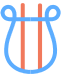 познакомить учащихся с высшими достижениями творчества отечественных и зарубежных композиторов, преимущественно XVII-XX вв. (периода существования феноменов «композиторской музыки» и «музыкального произведения»); сообщить в необходимом объеме факты, способствующие пониманию музыкальных произведений и получению эстетического наслаждения от их прослушивания; сформировать представления об основных музыкальных жанрах и стилях;сформировать систему ориентирующих знаний о музыкально-историческом процессе в контексте истории всей культуры, для чего, по возможности, сопоставлять музыкальные явления с известными учащимся явлениями из истории, литературы, изобразительного искусства, театра, кино. познакомить учащихся с высшими достижениями творчества отечественных и зарубежных композиторов, преимущественно XVII-XX вв. (периода существования феноменов «композиторской музыки» и «музыкального произведения»); сообщить в необходимом объеме факты, способствующие пониманию музыкальных произведений и получению эстетического наслаждения от их прослушивания; сформировать представления об основных музыкальных жанрах и стилях;сформировать систему ориентирующих знаний о музыкально-историческом процессе в контексте истории всей культуры, для чего, по возможности, сопоставлять музыкальные явления с известными учащимся явлениями из истории, литературы, изобразительного искусства, театра, кино. познакомить учащихся с высшими достижениями творчества отечественных и зарубежных композиторов, преимущественно XVII-XX вв. (периода существования феноменов «композиторской музыки» и «музыкального произведения»); сообщить в необходимом объеме факты, способствующие пониманию музыкальных произведений и получению эстетического наслаждения от их прослушивания; сформировать представления об основных музыкальных жанрах и стилях;сформировать систему ориентирующих знаний о музыкально-историческом процессе в контексте истории всей культуры, для чего, по возможности, сопоставлять музыкальные явления с известными учащимся явлениями из истории, литературы, изобразительного искусства, театра, кино. познакомить учащихся с высшими достижениями творчества отечественных и зарубежных композиторов, преимущественно XVII-XX вв. (периода существования феноменов «композиторской музыки» и «музыкального произведения»); сообщить в необходимом объеме факты, способствующие пониманию музыкальных произведений и получению эстетического наслаждения от их прослушивания; сформировать представления об основных музыкальных жанрах и стилях;сформировать систему ориентирующих знаний о музыкально-историческом процессе в контексте истории всей культуры, для чего, по возможности, сопоставлять музыкальные явления с известными учащимся явлениями из истории, литературы, изобразительного искусства, театра, кино. Блок№Наименование мероприятияОрганизатор (наименование организации, адрес, координаты ответственного лица)Сроки проведенияКультпоходВозрастная категория 1-4 классВозрастная категория 1-4 классВозрастная категория 1-4 классВозрастная категория 1-4 классКультпоходКультпоходКультпоходКультпоходВозрастная категория 5-8 классВозрастная категория 5-8 классВозрастная категория 5-8 классВозрастная категория 5-8 классКультпоходКультпоходКультпоходКультпоходВозрастная категория 9-11 классВозрастная категория 9-11 классВозрастная категория 9-11 классВозрастная категория 9-11 классКультпоходКультпоходКультпоходКультпоходКультурный клубВозрастная категория 1-4 классВозрастная категория 1-4 классВозрастная категория 1-4 классВозрастная категория 1-4 классКультурный клубКультурный клубКультурный клубКультурный клубВозрастная категория 5-8 классВозрастная категория 5-8 классВозрастная категория 5-8 классВозрастная категория 5-8 классКультурный клубКультурный клубКультурный клубКультурный клубВозрастная категория 9-11 классВозрастная категория 9-11 классВозрастная категория 9-11 классВозрастная категория 9-11 классКультурный клубКультурный клубКультурный клубКультурный клубЦифровая культураВозрастная категория 1-4 классВозрастная категория 1-4 классВозрастная категория 1-4 классВозрастная категория 1-4 классЦифровая культураЦифровая культураЦифровая культураЦифровая культураЦифровая культураВозрастная категория 5-8 классВозрастная категория 5-8 классВозрастная категория 5-8 классВозрастная категория 5-8 классЦифровая культураЦифровая культураЦифровая культураЦифровая культураВозрастная категория 9-11 классВозрастная категория 9-11 классВозрастная категория 9-11 классВозрастная категория 9-11 классЦифровая культураЦифровая культураЦифровая культура3. Направление  ЛИТЕРАТУРА3. Направление  ЛИТЕРАТУРА3. Направление  ЛИТЕРАТУРА3. Направление  ЛИТЕРАТУРА3. Направление  ЛИТЕРАТУРАЦельПривитие любви к чтению, выработка хорошего литературного вкуса на примере лучших образцов классической и современной литературы, определение взаимосвязи литературы с другими видами искусств. Привитие любви к чтению, выработка хорошего литературного вкуса на примере лучших образцов классической и современной литературы, определение взаимосвязи литературы с другими видами искусств. Привитие любви к чтению, выработка хорошего литературного вкуса на примере лучших образцов классической и современной литературы, определение взаимосвязи литературы с другими видами искусств. Привитие любви к чтению, выработка хорошего литературного вкуса на примере лучших образцов классической и современной литературы, определение взаимосвязи литературы с другими видами искусств. Задачи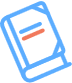 познакомить учащихся с высшими достижениями творчества отечественных и зарубежных авторов, начиная с античности до нашего времени; сформировать представления об основных литературных жанрах и стилях;показать, что процесс создания литературных произведений неразрывно связан с историей развития общества; дать понятие художественного образа; развить восприимчивость к интеллектуальным ценностям, художественный вкус. познакомить учащихся с высшими достижениями творчества отечественных и зарубежных авторов, начиная с античности до нашего времени; сформировать представления об основных литературных жанрах и стилях;показать, что процесс создания литературных произведений неразрывно связан с историей развития общества; дать понятие художественного образа; развить восприимчивость к интеллектуальным ценностям, художественный вкус. познакомить учащихся с высшими достижениями творчества отечественных и зарубежных авторов, начиная с античности до нашего времени; сформировать представления об основных литературных жанрах и стилях;показать, что процесс создания литературных произведений неразрывно связан с историей развития общества; дать понятие художественного образа; развить восприимчивость к интеллектуальным ценностям, художественный вкус. познакомить учащихся с высшими достижениями творчества отечественных и зарубежных авторов, начиная с античности до нашего времени; сформировать представления об основных литературных жанрах и стилях;показать, что процесс создания литературных произведений неразрывно связан с историей развития общества; дать понятие художественного образа; развить восприимчивость к интеллектуальным ценностям, художественный вкус. Блок№Наименование мероприятияОрганизатор (наименование организации, адрес, координаты ответственного лица)Сроки проведенияКультпоходВозрастная категория 1-4 классВозрастная категория 1-4 классВозрастная категория 1-4 классВозрастная категория 1-4 классКультпоход «Радость света» Литературный час по творчеству М.М. ПришвинаМКУ КДИЦ «Селяночка» Иркутская обл, Киренский р-он, с.Кривая Лука ул. Боровкова д 5февральКультпоход«Я читаю Михалкова»  Литературные чтенияМКУ КДИЦ «Селяночка» Иркутская обл, Киренский р-он, с.Кривая Лука ул. Боровкова д 5мартКультпоходКультпоходВозрастная категория 5-8 классВозрастная категория 5-8 классВозрастная категория 5-8 классВозрастная категория 5-8 классКультпоходКультпоходКультпоходКультпоходВозрастная категория 9-11 классВозрастная категория 9-11 классВозрастная категория 9-11 классВозрастная категория 9-11 классКультпоход3КультпоходКультпоходКультурный клубВозрастная категория 1-4 классВозрастная категория 1-4 классВозрастная категория 1-4 классВозрастная категория 1-4 классКультурный клубКультурный клубКультурный клубКультурный клубВозрастная категория 5-8 классВозрастная категория 5-8 классВозрастная категория 5-8 классВозрастная категория 5-8 классКультурный клубКультурный клубКультурный клубКультурный клубВозрастная категория 9-11 классВозрастная категория 9-11 классВозрастная категория 9-11 классВозрастная категория 9-11 классКультурный клубКультурный клубКультурный клубЦифровая культураВозрастная категория 1-4 классВозрастная категория 1-4 классВозрастная категория 1-4 классВозрастная категория 1-4 классЦифровая культураЦифровая культураЦифровая культураЦифровая культураЦифровая культураВозрастная категория 5-8 классВозрастная категория 5-8 классВозрастная категория 5-8 классВозрастная категория 5-8 классЦифровая культураЦифровая культураЦифровая культураЦифровая культураВозрастная категория 9-11 классВозрастная категория 9-11 классВозрастная категория 9-11 классВозрастная категория 9-11 классЦифровая культураЦифровая культураЦифровая культура4. Направление АРХИТЕКТУРА4. Направление АРХИТЕКТУРА4. Направление АРХИТЕКТУРА4. Направление АРХИТЕКТУРА4. Направление АРХИТЕКТУРАЦельПознакомить школьников с основными вехами развития отечественной и мировой архитектуры, наиболее знаменитыми сооружениями, стилями и направлениями в архитектуре, сформировать понимание культурной ценности произведений архитектуры. Познакомить школьников с основными вехами развития отечественной и мировой архитектуры, наиболее знаменитыми сооружениями, стилями и направлениями в архитектуре, сформировать понимание культурной ценности произведений архитектуры. Познакомить школьников с основными вехами развития отечественной и мировой архитектуры, наиболее знаменитыми сооружениями, стилями и направлениями в архитектуре, сформировать понимание культурной ценности произведений архитектуры. Познакомить школьников с основными вехами развития отечественной и мировой архитектуры, наиболее знаменитыми сооружениями, стилями и направлениями в архитектуре, сформировать понимание культурной ценности произведений архитектуры. Задачи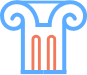 сформировать эстетическое, пространственное восприятие, развить навыки анализа, сравнения, выделения характерных признаков, обобщения при восприятии произведений архитектуры; развить творческую фантазию и навыки выполнения творческих заданий;воспитать любовь к своему городу, интерес к его архитектуре, сформировать бережное отношение к произведениям архитектуры, культурным ценностям в целом; сформировать чувство сопричастности и принадлежности к родной и мировой культуре. сформировать эстетическое, пространственное восприятие, развить навыки анализа, сравнения, выделения характерных признаков, обобщения при восприятии произведений архитектуры; развить творческую фантазию и навыки выполнения творческих заданий;воспитать любовь к своему городу, интерес к его архитектуре, сформировать бережное отношение к произведениям архитектуры, культурным ценностям в целом; сформировать чувство сопричастности и принадлежности к родной и мировой культуре. сформировать эстетическое, пространственное восприятие, развить навыки анализа, сравнения, выделения характерных признаков, обобщения при восприятии произведений архитектуры; развить творческую фантазию и навыки выполнения творческих заданий;воспитать любовь к своему городу, интерес к его архитектуре, сформировать бережное отношение к произведениям архитектуры, культурным ценностям в целом; сформировать чувство сопричастности и принадлежности к родной и мировой культуре. сформировать эстетическое, пространственное восприятие, развить навыки анализа, сравнения, выделения характерных признаков, обобщения при восприятии произведений архитектуры; развить творческую фантазию и навыки выполнения творческих заданий;воспитать любовь к своему городу, интерес к его архитектуре, сформировать бережное отношение к произведениям архитектуры, культурным ценностям в целом; сформировать чувство сопричастности и принадлежности к родной и мировой культуре. Блок№Наименование мероприятияОрганизатор (наименование организации, адрес, координаты ответственного лица)Сроки проведенияКультпоходВозрастная категория 1-4 классВозрастная категория 1-4 классВозрастная категория 1-4 классВозрастная категория 1-4 классКультпоходКультпоходКультпоходКультпоходВозрастная категория 5-8 классВозрастная категория 5-8 классВозрастная категория 5-8 классВозрастная категория 5-8 классКультпоходКультпоходКультпоходКультпоходВозрастная категория 9-11 классВозрастная категория 9-11 классВозрастная категория 9-11 классВозрастная категория 9-11 классКультпоходКультпоходКультпоходКультурный клубВозрастная категория 1-4 классВозрастная категория 1-4 классВозрастная категория 1-4 классВозрастная категория 1-4 классКультурный клубКультурный клубКультурный клубКультурный клубВозрастная категория 5-8 классВозрастная категория 5-8 классВозрастная категория 5-8 классВозрастная категория 5-8 классКультурный клубКультурный клубКультурный клубКультурный клубВозрастная категория 9-11 классВозрастная категория 9-11 классВозрастная категория 9-11 классВозрастная категория 9-11 классКультурный клубКультурный клубКультурный клубЦифровая культураВозрастная категория 1-4 классВозрастная категория 1-4 классВозрастная категория 1-4 классВозрастная категория 1-4 классЦифровая культураЦифровая культураЦифровая культураЦифровая культураЦифровая культураВозрастная категория 5-8 классВозрастная категория 5-8 классВозрастная категория 5-8 классВозрастная категория 5-8 классЦифровая культураЦифровая культураЦифровая культураЦифровая культураВозрастная категория 9-11 классВозрастная категория 9-11 классВозрастная категория 9-11 классВозрастная категория 9-11 классЦифровая культураЦифровая культураЦифровая культура5. Направление  КИНЕМАТОГРАФ5. Направление  КИНЕМАТОГРАФ5. Направление  КИНЕМАТОГРАФ5. Направление  КИНЕМАТОГРАФ5. Направление  КИНЕМАТОГРАФЦельФормирование у школьников представления о месте кино в российской и мировой культуре, базовой эрудиции в области кинематографии Формирование у школьников представления о месте кино в российской и мировой культуре, базовой эрудиции в области кинематографии Формирование у школьников представления о месте кино в российской и мировой культуре, базовой эрудиции в области кинематографии Формирование у школьников представления о месте кино в российской и мировой культуре, базовой эрудиции в области кинематографии Задачи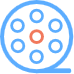 формирование базовых знаний о кинофильмах и деятелях кино; развитие навыков анализа кинопроизведений; освоение основных вех истории кино, методов создания фильмов;развитие эрудиции на основе просмотра рекомендованных кинопроизведений и посещения в своем регионе организаций, связанных с индустрией кино или телевидения; развитие творческих способностей на основе самостоятельного создания кинофильмов и телепередач под контролем специалиста; формирование у школьников кругозора, цитатного поля. формирование базовых знаний о кинофильмах и деятелях кино; развитие навыков анализа кинопроизведений; освоение основных вех истории кино, методов создания фильмов;развитие эрудиции на основе просмотра рекомендованных кинопроизведений и посещения в своем регионе организаций, связанных с индустрией кино или телевидения; развитие творческих способностей на основе самостоятельного создания кинофильмов и телепередач под контролем специалиста; формирование у школьников кругозора, цитатного поля. формирование базовых знаний о кинофильмах и деятелях кино; развитие навыков анализа кинопроизведений; освоение основных вех истории кино, методов создания фильмов;развитие эрудиции на основе просмотра рекомендованных кинопроизведений и посещения в своем регионе организаций, связанных с индустрией кино или телевидения; развитие творческих способностей на основе самостоятельного создания кинофильмов и телепередач под контролем специалиста; формирование у школьников кругозора, цитатного поля. формирование базовых знаний о кинофильмах и деятелях кино; развитие навыков анализа кинопроизведений; освоение основных вех истории кино, методов создания фильмов;развитие эрудиции на основе просмотра рекомендованных кинопроизведений и посещения в своем регионе организаций, связанных с индустрией кино или телевидения; развитие творческих способностей на основе самостоятельного создания кинофильмов и телепередач под контролем специалиста; формирование у школьников кругозора, цитатного поля. Блок№Наименование мероприятияОрганизатор (наименование организации, адрес, координаты ответственного лица)Сроки проведенияКультпоходВозрастная категория 1-4 классВозрастная категория 1-4 классВозрастная категория 1-4 классВозрастная категория 1-4 классКультпоходКультпоходКультпоходКультпоходВозрастная категория 5-8 классВозрастная категория 5-8 классВозрастная категория 5-8 классВозрастная категория 5-8 классКультпоходКультпоходКультпоходКультпоходВозрастная категория 9-11 классВозрастная категория 9-11 классВозрастная категория 9-11 классВозрастная категория 9-11 классКультпоходКультпоходКультпоходКультурный клубВозрастная категория 1-4 классВозрастная категория 1-4 классВозрастная категория 1-4 классВозрастная категория 1-4 классКультурный клубКультурный клубКультурный клубКультурный клубВозрастная категория 5-8 классВозрастная категория 5-8 классВозрастная категория 5-8 классВозрастная категория 5-8 классКультурный клубКультурный клубКультурный клубКультурный клубВозрастная категория 9-11 классВозрастная категория 9-11 классВозрастная категория 9-11 классВозрастная категория 9-11 классКультурный клубКультурный клубКультурный клубЦифровая культураВозрастная категория 1-4 классВозрастная категория 1-4 классВозрастная категория 1-4 классВозрастная категория 1-4 классЦифровая культураЦифровая культураЦифровая культураЦифровая культураЦифровая культураВозрастная категория 5-8 классВозрастная категория 5-8 классВозрастная категория 5-8 классВозрастная категория 5-8 классЦифровая культураЦифровая культураЦифровая культураЦифровая культураВозрастная категория 9-11 классВозрастная категория 9-11 классВозрастная категория 9-11 классВозрастная категория 9-11 классЦифровая культураЦифровая культураЦифровая культура6. Направление  ТЕАТРАЛЬНОЕ ИСКУССТВО 6. Направление  ТЕАТРАЛЬНОЕ ИСКУССТВО 6. Направление  ТЕАТРАЛЬНОЕ ИСКУССТВО 6. Направление  ТЕАТРАЛЬНОЕ ИСКУССТВО 6. Направление  ТЕАТРАЛЬНОЕ ИСКУССТВО ЦельДать школьникам базовое представление о театре как виде искусства и его роли в культурном пространстве России. Дать школьникам базовое представление о театре как виде искусства и его роли в культурном пространстве России. Дать школьникам базовое представление о театре как виде искусства и его роли в культурном пространстве России. Дать школьникам базовое представление о театре как виде искусства и его роли в культурном пространстве России. Задачи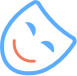 ознакомление через погружение в театральные практики; усвоение базовых знаний по истории и устройству театра; выработка понимания места театра в социокультурной жизни общества на примере своего региона. ознакомление через погружение в театральные практики; усвоение базовых знаний по истории и устройству театра; выработка понимания места театра в социокультурной жизни общества на примере своего региона. ознакомление через погружение в театральные практики; усвоение базовых знаний по истории и устройству театра; выработка понимания места театра в социокультурной жизни общества на примере своего региона. ознакомление через погружение в театральные практики; усвоение базовых знаний по истории и устройству театра; выработка понимания места театра в социокультурной жизни общества на примере своего региона. Блок№Наименование мероприятияОрганизатор (наименование организации, адрес, координаты ответственного лица)Сроки проведенияКультпоходВозрастная категория 1-4 классВозрастная категория 1-4 классВозрастная категория 1-4 классВозрастная категория 1-4 классКультпоходКультпоходКультпоходКультпоходВозрастная категория 5-8 классВозрастная категория 5-8 классВозрастная категория 5-8 классВозрастная категория 5-8 классКультпоходКультпоходКультпоходКультпоходВозрастная категория 9-11 классВозрастная категория 9-11 классВозрастная категория 9-11 классВозрастная категория 9-11 классКультпоходКультпоходКультпоходКультурный клубВозрастная категория 1-4 классВозрастная категория 1-4 классВозрастная категория 1-4 классВозрастная категория 1-4 классКультурный клубКультурный клубКультурный клубКультурный клубВозрастная категория 5-8 классВозрастная категория 5-8 классВозрастная категория 5-8 классВозрастная категория 5-8 классКультурный клубКультурный клубКультурный клубКультурный клубВозрастная категория 9-11 классВозрастная категория 9-11 классВозрастная категория 9-11 классВозрастная категория 9-11 классКультурный клубКультурный клубКультурный клубЦифровая культураВозрастная категория 1-4 классВозрастная категория 1-4 классВозрастная категория 1-4 классВозрастная категория 1-4 классЦифровая культураЦифровая культураЦифровая культураЦифровая культураЦифровая культураВозрастная категория 5-8 классВозрастная категория 5-8 классВозрастная категория 5-8 классВозрастная категория 5-8 классЦифровая культураЦифровая культураЦифровая культураЦифровая культураВозрастная категория 9-11 классВозрастная категория 9-11 классВозрастная категория 9-11 классВозрастная категория 9-11 классЦифровая культураЦифровая культураЦифровая культура7. Направление НАРОДНОЕ ИСКУССТВО7. Направление НАРОДНОЕ ИСКУССТВО7. Направление НАРОДНОЕ ИСКУССТВО7. Направление НАРОДНОЕ ИСКУССТВО7. Направление НАРОДНОЕ ИСКУССТВОЦельЗнакомство с базовыми основами традиционной народной культуры, формирование интереса к народным традициям, понимание их особенностей и взаимосвязи отдельных сфер народного творчества (музыкально-поэтический и словесный фольклор, традиционная народная музыка, народный танец и декоративно-прикладное искусство). Каждая сфера народной культуры должна рассматриваться в двух аспектах: как важнейшая часть культурного наследия народов России, вместе с тем, как часть народного художественного творчества и воспитания подрастающего поколения. Особое значение имеет знакомство с народной культурой региона Знакомство с базовыми основами традиционной народной культуры, формирование интереса к народным традициям, понимание их особенностей и взаимосвязи отдельных сфер народного творчества (музыкально-поэтический и словесный фольклор, традиционная народная музыка, народный танец и декоративно-прикладное искусство). Каждая сфера народной культуры должна рассматриваться в двух аспектах: как важнейшая часть культурного наследия народов России, вместе с тем, как часть народного художественного творчества и воспитания подрастающего поколения. Особое значение имеет знакомство с народной культурой региона Знакомство с базовыми основами традиционной народной культуры, формирование интереса к народным традициям, понимание их особенностей и взаимосвязи отдельных сфер народного творчества (музыкально-поэтический и словесный фольклор, традиционная народная музыка, народный танец и декоративно-прикладное искусство). Каждая сфера народной культуры должна рассматриваться в двух аспектах: как важнейшая часть культурного наследия народов России, вместе с тем, как часть народного художественного творчества и воспитания подрастающего поколения. Особое значение имеет знакомство с народной культурой региона Знакомство с базовыми основами традиционной народной культуры, формирование интереса к народным традициям, понимание их особенностей и взаимосвязи отдельных сфер народного творчества (музыкально-поэтический и словесный фольклор, традиционная народная музыка, народный танец и декоративно-прикладное искусство). Каждая сфера народной культуры должна рассматриваться в двух аспектах: как важнейшая часть культурного наследия народов России, вместе с тем, как часть народного художественного творчества и воспитания подрастающего поколения. Особое значение имеет знакомство с народной культурой региона Задачи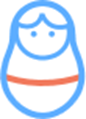 познакомить учащихся с образцами народной культуры разных регионов России; сформировать систему представлений о смысловых основах традиционной народной культуры; ознакомить с основными жанрами и стилями музыкальнопоэтического творчества, народного танца, народной инструментальной музыки с формами и стилями народных художественных промыслов и ремесел. познакомить учащихся с образцами народной культуры разных регионов России; сформировать систему представлений о смысловых основах традиционной народной культуры; ознакомить с основными жанрами и стилями музыкальнопоэтического творчества, народного танца, народной инструментальной музыки с формами и стилями народных художественных промыслов и ремесел. познакомить учащихся с образцами народной культуры разных регионов России; сформировать систему представлений о смысловых основах традиционной народной культуры; ознакомить с основными жанрами и стилями музыкальнопоэтического творчества, народного танца, народной инструментальной музыки с формами и стилями народных художественных промыслов и ремесел. познакомить учащихся с образцами народной культуры разных регионов России; сформировать систему представлений о смысловых основах традиционной народной культуры; ознакомить с основными жанрами и стилями музыкальнопоэтического творчества, народного танца, народной инструментальной музыки с формами и стилями народных художественных промыслов и ремесел. Блок№Наименование мероприятияОрганизатор (наименование организации, адрес, координаты ответственного лица)Сроки проведенияКультпоходВозрастная категория 1-4 классВозрастная категория 1-4 классВозрастная категория 1-4 классВозрастная категория 1-4 классКультпоходКультпоходКультпоходКультпоходВозрастная категория 5-8 классВозрастная категория 5-8 классВозрастная категория 5-8 классВозрастная категория 5-8 классКультпоходКультпоходКультпоходКультпоходВозрастная категория 9-11 классВозрастная категория 9-11 классВозрастная категория 9-11 классВозрастная категория 9-11 классКультпоходКультпоходКультпоходКультурный клубВозрастная категория 1-4 классВозрастная категория 1-4 классВозрастная категория 1-4 классВозрастная категория 1-4 классКультурный клубКультурный клубКультурный клубКультурный клубВозрастная категория 5-8 классВозрастная категория 5-8 классВозрастная категория 5-8 классВозрастная категория 5-8 классКультурный клубКультурный клубКультурный клубКультурный клубВозрастная категория 9-11 классВозрастная категория 9-11 классВозрастная категория 9-11 классВозрастная категория 9-11 классКультурный клубКультурный клубКультурный клубЦифровая культураВозрастная категория 1-4 классВозрастная категория 1-4 классВозрастная категория 1-4 классВозрастная категория 1-4 классЦифровая культураЦифровая культураЦифровая культураЦифровая культураЦифровая культураВозрастная категория 5-8 классВозрастная категория 5-8 классВозрастная категория 5-8 классВозрастная категория 5-8 классЦифровая культураЦифровая культураЦифровая культураЦифровая культураВозрастная категория 9-11 классВозрастная категория 9-11 классВозрастная категория 9-11 классВозрастная категория 9-11 классЦифровая культураЦифровая культураЦифровая культура